Publicado en Barcelona el 19/03/2024 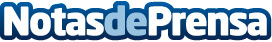 Zero to Market, la solución de Jekyll para construir nuevos negocios minimizando el riesgoEn un mundo empresarial donde la incertidumbre está presente en el día a día de los equipos directivos, Jekyll introduce Zero to Market, una metodología pionera, diseñada para llevar ideas de negocio desde la detección de la oportunidad hasta su ejecución, minimizando los riesgos propios de este proceso. "Zero to Market ofrece una hoja de ruta clara para transformar visiones innovadoras en empresas rentables, minimizando la incertidumbre", destaca Belén Garrido, Directora de Estrategia de JekyllDatos de contacto:SusanaMarketing932425049Nota de prensa publicada en: https://www.notasdeprensa.es/zero-to-market-la-solucion-de-jekyll-para Categorias: Nacional Madrid Cataluña Emprendedores Innovación Tecnológica Consultoría Digital Actualidad Empresarial http://www.notasdeprensa.es